附件2中山市优秀青年志愿者（义工）申报表填表人：                联系电话：                填表时间：附件3中山市优秀青年志愿服务工作者申报表附件4中山市优秀红领巾亲子义工家庭申报表注：若家庭内不止一名小孩积极参与志愿服务，可在表格内并列填写。附件5中山市优秀青年志愿者协会（服务总队）申报表附件6中山市优秀青年志愿服务团队申报表附件7中山市优秀青年志愿服务项目申报表附件8中山市青年志愿者协会（中山市义务工作者联合会）2023年度五星级、四星级青年志愿者（义工）申报表志愿服务时长统计时间从2022年11月1日至2023年10月31日（另附：双系统数据志愿服务时数证明或相关佐证材料，查询方法见附件10）附件9中山市青年志愿服务贡献奖申报表附件11材料提供指引一、申报表填写说明1. 本年度统计时间为2022年11月1日至2023年10月31日2. 是否在“i志愿”注册：指申报者本人、申报者家庭成员，是否已在“i志愿”完成注册。二、数据查询方式1. 个人数据：本年度累计志愿服务时长志愿者个人打开微信“粤省事”小程序，进入首页找到志愿服务，点击登录。通过人脸身份验证后进入志愿者服务中心页面，点击“服务记录”，选择开始时间（2022年11月1日）和结束时间（2023年10月31日），即可查得总服务时长。同时截出含所选时间段的总服务时长首页面作为佐证材料。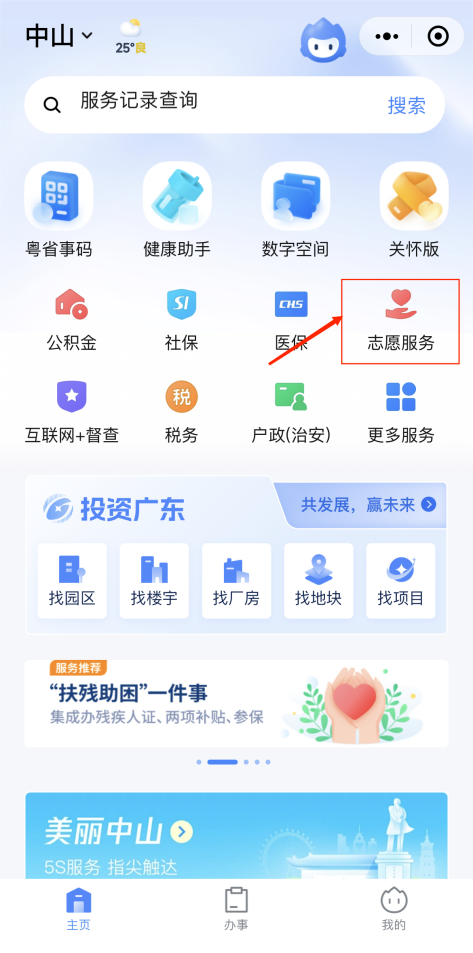 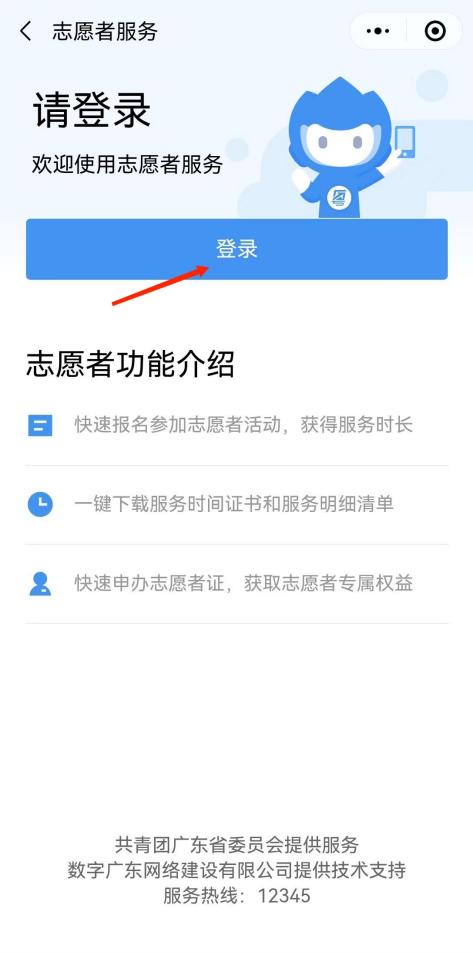 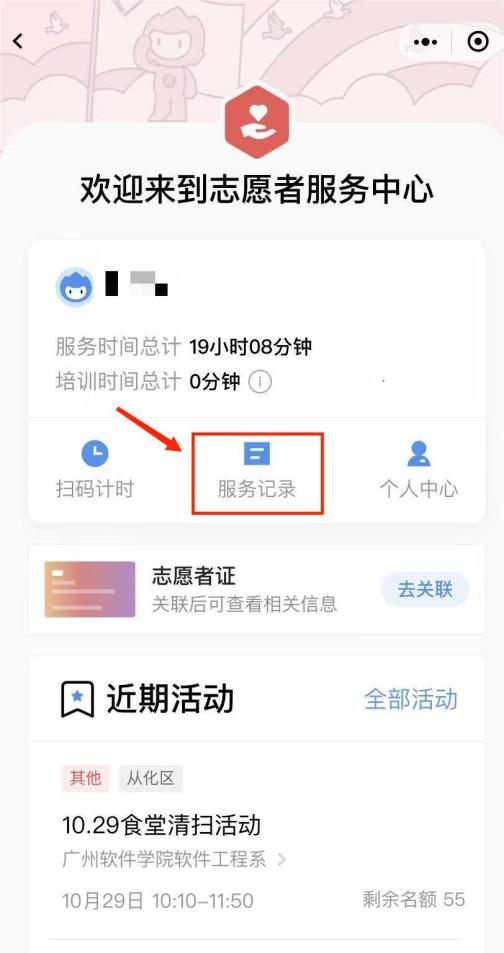 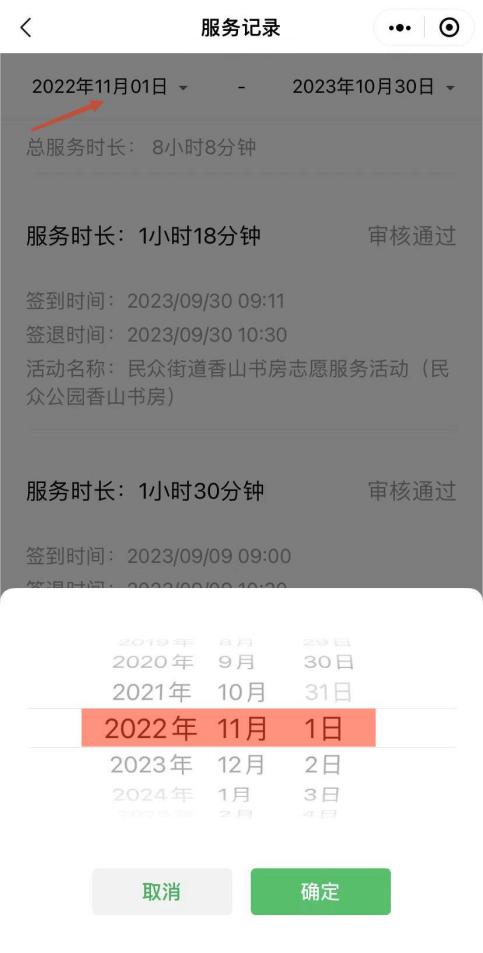 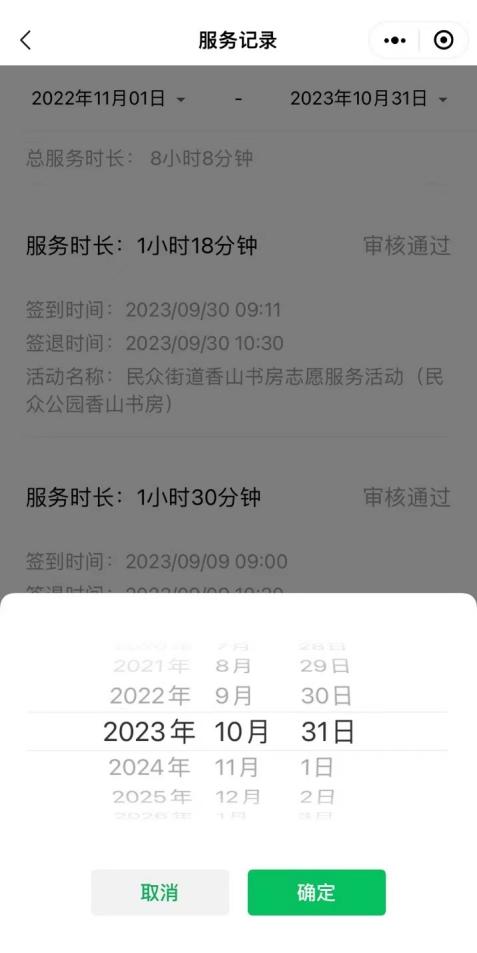 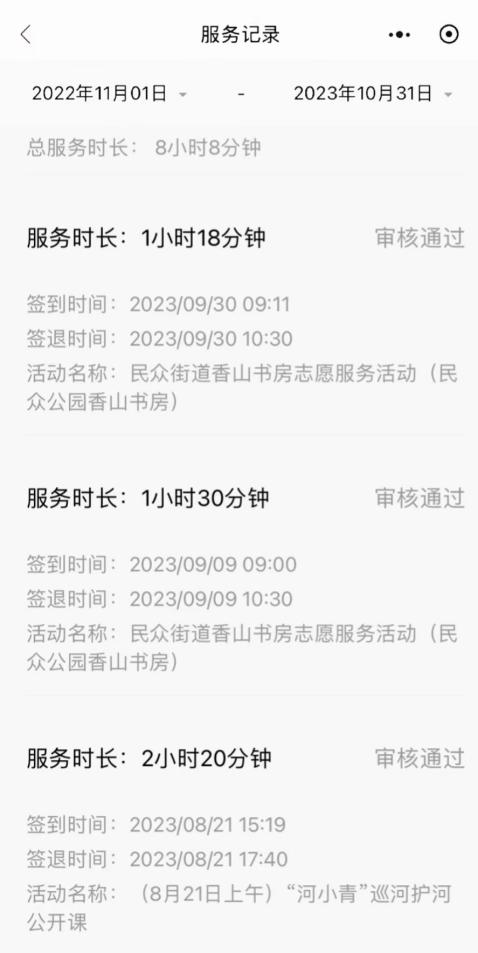 2. 团体数据：今年人均/累计志愿服务时长使用组织账号登录“i志愿”系统后台，点击“数据统计”→选择对应的组织/团体→选择时间“2023”→点击“搜索”，查看最下方“统计概况”中的“今年人均志愿服务时长”，即为团体的“人均志愿服务时长”。今年累计志愿服务时长=今年人均志愿服务时长×今年平均开展志愿活动数。3. 团体数据：青年团员占比青年团员占比=本队伍青年团员人数÷队伍志愿者人数。姓名性别政治面貌出生年月年龄联系电话所在志愿服务队伍职务所在工作/学习单位职务主要参与志愿项目（列举1-3个）（列举1-3个）（列举1-3个）是否在“i志愿”注册参加志愿服务起始时间年  月本年度累计志愿服务时长（小时）（需另附：双系统数据志愿服务时数证明或相关佐证材料）（需另附：双系统数据志愿服务时数证明或相关佐证材料）（需另附：双系统数据志愿服务时数证明或相关佐证材料）申报类别□常规   □香山书房专项：本年度参与“香山书房”服务共   小时□常规   □香山书房专项：本年度参与“香山书房”服务共   小时□常规   □香山书房专项：本年度参与“香山书房”服务共   小时□常规   □香山书房专项：本年度参与“香山书房”服务共   小时□常规   □香山书房专项：本年度参与“香山书房”服务共   小时简要事迹（本栏填写400字左右事迹概述，可另附：事迹支撑材料）（本栏填写400字左右事迹概述，可另附：事迹支撑材料）（本栏填写400字左右事迹概述，可另附：事迹支撑材料）（本栏填写400字左右事迹概述，可另附：事迹支撑材料）（本栏填写400字左右事迹概述，可另附：事迹支撑材料）获奖情况（填写近3年所获主要奖项，注明获奖时间、颁奖机构和奖项内容）（填写近3年所获主要奖项，注明获奖时间、颁奖机构和奖项内容）（填写近3年所获主要奖项，注明获奖时间、颁奖机构和奖项内容）（填写近3年所获主要奖项，注明获奖时间、颁奖机构和奖项内容）（填写近3年所获主要奖项，注明获奖时间、颁奖机构和奖项内容）单位（组织）意见负责人签名：（公章）年  月  日负责人签名：（公章）年  月  日负责人签名：（公章）年  月  日负责人签名：（公章）年  月  日负责人签名：（公章）年  月  日姓名性别政治面貌出生年月年龄联系电话所在志愿服务队伍职务所在工作单位职务主要参与志愿项目（列举1-3个）（列举1-3个）（列举1-3个）是否在“i志愿”注册从事志愿服务工作起始时间年  月本年度累计志愿服务时长（小时）（需另附：双系统数据志愿服务时数证明或相关佐证材料）（需另附：双系统数据志愿服务时数证明或相关佐证材料）（需另附：双系统数据志愿服务时数证明或相关佐证材料）简要事迹（本栏填写400字左右事迹概述，可另附：事迹支撑材料）（本栏填写400字左右事迹概述，可另附：事迹支撑材料）（本栏填写400字左右事迹概述，可另附：事迹支撑材料）（本栏填写400字左右事迹概述，可另附：事迹支撑材料）（本栏填写400字左右事迹概述，可另附：事迹支撑材料）获奖情况（填写近3年所获主要奖项，注明获奖时间、颁奖机构和奖项内容）（填写近3年所获主要奖项，注明获奖时间、颁奖机构和奖项内容）（填写近3年所获主要奖项，注明获奖时间、颁奖机构和奖项内容）（填写近3年所获主要奖项，注明获奖时间、颁奖机构和奖项内容）（填写近3年所获主要奖项，注明获奖时间、颁奖机构和奖项内容）单位（组织）意见负责人签名：（公章）年  月  日负责人签名：（公章）年  月  日负责人签名：（公章）年  月  日负责人签名：（公章）年  月  日负责人签名：（公章）年  月  日学生姓名性别出生年月父亲姓名母亲姓名学生年龄就读学校年级所在志愿服务队伍联系电话主要参与志愿项目（列举1-3个）（列举1-3个）（列举1-3个）家庭成员是否在“i志愿”注册参加志愿服务起始时间年  月本年度累计志愿服务时长（小时）（需另附：双系统数据志愿服务时数证明或相关佐证材料）（需另附：双系统数据志愿服务时数证明或相关佐证材料）（需另附：双系统数据志愿服务时数证明或相关佐证材料）申报类别□常规   □香山书房专项：本年度参与“香山书房”服务共   小时□常规   □香山书房专项：本年度参与“香山书房”服务共   小时□常规   □香山书房专项：本年度参与“香山书房”服务共   小时□常规   □香山书房专项：本年度参与“香山书房”服务共   小时□常规   □香山书房专项：本年度参与“香山书房”服务共   小时简历及事迹（本栏填写400字左右事迹概述，可另附事迹支撑材料）（本栏填写400字左右事迹概述，可另附事迹支撑材料）（本栏填写400字左右事迹概述，可另附事迹支撑材料）（本栏填写400字左右事迹概述，可另附事迹支撑材料）（本栏填写400字左右事迹概述，可另附事迹支撑材料）获奖情况（填写近3年所获主要奖项，注明获奖时间、颁奖机构和奖项内容）（填写近3年所获主要奖项，注明获奖时间、颁奖机构和奖项内容）（填写近3年所获主要奖项，注明获奖时间、颁奖机构和奖项内容）（填写近3年所获主要奖项，注明获奖时间、颁奖机构和奖项内容）（填写近3年所获主要奖项，注明获奖时间、颁奖机构和奖项内容）单位（组织）意见负责人签名：（公章）年  月  日负责人签名：（公章）年  月  日负责人签名：（公章）年  月  日负责人签名：（公章）年  月  日负责人签名：（公章）年  月  日组织名称类别□镇街    □学校    □行业战线    □直属队伍□镇街    □学校    □行业战线    □直属队伍□镇街    □学校    □行业战线    □直属队伍民政注册时间/队伍成立时间业务指导单位负责人姓名负责人联系方式成立团组织时间志愿者人数青年团员人数（14-45岁）青年团员占比“i志愿”注册志愿者人数年服务群众人次今年累计志愿服务时长（小时）（需另附：双系统数据志愿服务时数证明或相关佐证材料）今年人均志愿服务时长（小时）品牌项目/主要服务内容简历及事迹（本栏填写300字左右事迹概述，另附：1000字以上事迹支撑材料。）（本栏填写300字左右事迹概述，另附：1000字以上事迹支撑材料。）（本栏填写300字左右事迹概述，另附：1000字以上事迹支撑材料。）获奖情况（填写近3年所获主要奖项，注明获奖时间、颁奖机构和奖项内容）（填写近3年所获主要奖项，注明获奖时间、颁奖机构和奖项内容）（填写近3年所获主要奖项，注明获奖时间、颁奖机构和奖项内容）单位（组织）意见负责人签名：（公章）年  月  日负责人签名：（公章）年  月  日负责人签名：（公章）年  月  日组织名称类别□机关事业单位      □镇街       □村（社区） □两新组织   □高校   □中学/中职  □红领巾亲子义工队□机关事业单位      □镇街       □村（社区） □两新组织   □高校   □中学/中职  □红领巾亲子义工队□机关事业单位      □镇街       □村（社区） □两新组织   □高校   □中学/中职  □红领巾亲子义工队队伍成立时间业务指导单位负责人姓名负责人联系方式成立团组织时间志愿者人数青年团员人数（14-45岁）青年团员占比今年累计志愿服务时长（小时）（需另附：双系统数据志愿服务时数证明或相关佐证材料）今年人均志愿服务时长（小时）“i志愿”注册志愿者人数年度服务群众人次品牌项目/主要服务内容简历及事迹（本栏填写300字左右事迹概述，另附：1000字以上事迹支撑材料。）（本栏填写300字左右事迹概述，另附：1000字以上事迹支撑材料。）（本栏填写300字左右事迹概述，另附：1000字以上事迹支撑材料。）获奖情况（填写近3年所获主要奖项，注明获奖时间、颁奖机构和奖项内容）（填写近3年所获主要奖项，注明获奖时间、颁奖机构和奖项内容）（填写近3年所获主要奖项，注明获奖时间、颁奖机构和奖项内容）单位（组织）意见负责人签名：（公章）年  月  日负责人签名：（公章）年  月  日负责人签名：（公章）年  月  日项目名称项目类别□乡村振兴  □社区治理  □文明实践  □公共文化□助老助残  □助学助困  □心理卫生  □网络文明□生态环保  □大型赛会  □应急救援与防灾减灾□校园互助  □青少年红色教育  □困境青少年关爱  □预防青少年违法犯罪  □其他领域           □乡村振兴  □社区治理  □文明实践  □公共文化□助老助残  □助学助困  □心理卫生  □网络文明□生态环保  □大型赛会  □应急救援与防灾减灾□校园互助  □青少年红色教育  □困境青少年关爱  □预防青少年违法犯罪  □其他领域           □乡村振兴  □社区治理  □文明实践  □公共文化□助老助残  □助学助困  □心理卫生  □网络文明□生态环保  □大型赛会  □应急救援与防灾减灾□校园互助  □青少年红色教育  □困境青少年关爱  □预防青少年违法犯罪  □其他领域           队伍名称队伍类别□机关事业单位      □镇街       □村（社区） □两新组织   □高校   □中学/中职  □红领巾亲子义工队□机关事业单位      □镇街       □村（社区） □两新组织   □高校   □中学/中职  □红领巾亲子义工队□机关事业单位      □镇街       □村（社区） □两新组织   □高校   □中学/中职  □红领巾亲子义工队项目实施起始时间负责人姓名联系电话简介事迹（本栏填写300字左右事迹概述，另附附件：1000字左右支撑材料+2张精选活动照片。）（本栏填写300字左右事迹概述，另附附件：1000字左右支撑材料+2张精选活动照片。）（本栏填写300字左右事迹概述，另附附件：1000字左右支撑材料+2张精选活动照片。）获奖情况单位（组织）意见负责人签名：（公章）                     年   月    日负责人签名：（公章）                     年   月    日负责人签名：（公章）                     年   月    日序号姓名性别联系电话首次参加服务时间（   年  月）本年度累计志愿服务时长（小时）申报星级单位名称申报类别□贡献奖    □特别贡献奖□贡献奖    □特别贡献奖□贡献奖    □特别贡献奖支持项目支持资金（或其他资源）（陈述支持资源类型、数量和金额或资源价值金额）（陈述支持资源类型、数量和金额或资源价值金额）（陈述支持资源类型、数量和金额或资源价值金额）推荐单位负责人姓名事迹材料（1000字左右）详细请见附表介绍（请按本通知评选条件撰写材料，可另附页。）详细请见附表介绍（请按本通知评选条件撰写材料，可另附页。）详细请见附表介绍（请按本通知评选条件撰写材料，可另附页。）单位（组织）意见负责人签名：（公章）年  月  日负责人签名：（公章）年  月  日负责人签名：（公章）年  月  日